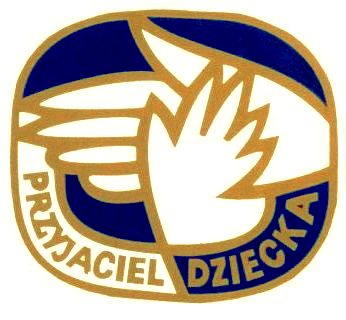 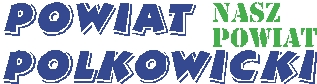 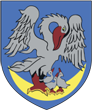 XI  BIEG  KU  PAMIĘCI  ŚW. JANA  PAWŁA  IIRegulaminTermin i miejsce:13.10.2018 r.  godz. 14.00Radwanice , ul. Jana Pawła II na Osiedlu Leśnym przy Obelisku Jana Pawła II (powiat polkowicki)Organizatorzy:Oddział Gminny Towarzystwa Przyjaciół Dzieci w RadwanicachGłówni Sponsorzy:Urząd Gminy w Radwanicach Starostwo Powiatowe w PolkowicachRada Sołecka Wsi RadwaniceZgłoszeniaBIEGI  NA  KRÓTSZYCH  DYSTANSACH – z podziałem na kategorieUczestnicy biegów startujący w kategoriach: 1-2 lata, 3-4 lata, 5-6 lat, 7-8 lat, 9-10 lat, 11-13 lat, 14-16 lat, 17-19 lat, 20-29 lat, 30-39 lat, 40-49 lat, 50-59 lat, 60 lat i więcej  oraz sztafety rodzinnej, biegu bez barier i nordic walking zobowiązani są do rejestracji  w dniu biegu            w godz. 12.00-13.30 na specjalnym formularzu, w przypadku osób niepełnoletnich formularz wypełnia rodzic lub opiekun prawny.BIEG OPENPrawo startu mają osoby pełnoletnie. Opłata startowa wynosi 20 zł.  Należy ją uiścić na rachunek Oddziału Gminnego TPD             w Radwanicach ul. Szkolna 14 59-160 Radwanice: 55 8649 1057 2001 0000 0619 0001                  z dopiskiem „opłata startowa” oraz podać nazwisko, imię i rok urodzenia zawodnika którego dotyczy opłata. Każdy uczestnik biegu otrzyma w pakiecie startowym: suplementy firmy AktivonSport (Magnez Skurcz Shot, BCAA After 12 kaps, Energy Kick 10 kaps, saszetka collagen, numer startowy, agrafki, chip pomiarowy, pamiątkowy gadżet, medal na mecie.Zgłoszenia można dokonać drogą elektroniczną poprzez rejestrację na stronie www.sport-time.com.pl/zapisy-onlineZawodnicy mogą dokonać rejestracji na jeden z trzech możliwych dystansów: 3,4  km ,               6,6 km, 9,8 kmTermin zgłoszeń internetowych mija 9.10.2018 godz. 23:59 lub po osiągnięciu limitu 100 opłaconych zawodnikówRejestracja możliwa również w dniu zawodów w biurze zawodów w godzinach 11.30-13.00 (jeśli wcześniej nie zostanie osiągnięty limit zawodników = 100 zawodników opłaconych)Wszyscy zawodnicy muszą zostać zweryfikowani w Biurze Zawodów. Podczas weryfikacji zawodnicy muszą posiadać dokument potwierdzający tożsamość.Każdy zawodnik, który zarejestruję się do dnia 9.10.2018 r. i wniesie opłatę startową będzie mógł sam zdecydować, co ma być napisane na jego unikatowym numerze startowym. Może to być imię / nazwisko / pseudonim – OGRANICZENIE 15 ZNAKÓWKażdy zawodnik, który podczas rejestracji poda numer telefonu (komórkowy), po biegu otrzyma wiadomość sms z uzyskanym przez siebie wynikiem oraz zajętym miejscem                    w klasyfikacji OPEN5. Pomiar czasu:Pomiar czasu oraz ustalenie kolejności na mecie wykona firma Sport-time - www.sport-time.com.plPodstawą klasyfikacji jest elektroniczny pomiar czasu wykonywany za pomocą chipa, którego zawodnik otrzymuje w biurze zawodów przy linii Start-Meta i winien przymocować do sznurówki buta startowego. Na mecie oraz  na starcie biegu znajdować się będą maty kontrolne, które odnotowują pojawienie się zawodnika           w danym punkcie.Zgodnie z przepisami PZLA klasyfikacja zawodników w kategorii generalnej oraz kategoriach wiekowych odbywa się na podstawie czasu rzeczywistego (brutto, liczonego od chwili strzału startera).Każdy z uczestników zobowiązany jest do zwrócenia chipa pomiarowego za linią mety.Każdy uczestnik musi dobiec do punktu kontrolnego, gdzie zostanie zarejestrowany na kamerze, na trasie obowiązuje ruch prawostronny.6. Klasyfikacja końcowa:BIEG OPENW klasyfikacji OPEN dekorowanych będzie pierwszych trzech zawodników oraz zawodniczek  startujących na poszczególnych dystansach.Po biegu będzie wydrukowana klasyfikacja końcowa z uzyskanymi czasami oraz       na stronie www.sport-time.com.plBiegi na krótszych dystansachDekorowanych będzie pierwszych trzech zawodników oraz zawodniczek  startujących w poszczególnych kategoriach wiekowych.7. Nagrody:W  kategorii OPEN  (9,8 km) kobiet i mężczyzn za miejsca I -  III - puchar, medal, dyplom, nagroda rzeczowa.W  kategorii OPEN  (3,4 km i 6,6 km) kobiet i mężczyzn za miejsca I - puchar, medal, dyplom, nagroda rzeczowa, za miejsca II i III - medal, dyplom, nagroda rzeczowa.W pozostałych kategoriach: I miejsce – puchar, medal, dyplom, nagroda rzeczowa,      II i III miejsce  – medal, dyplom, nagroda rzeczowaPozostali uczestnicy – dyplom, medal okolicznościowy i drobna nagroda8. Postanowienia końcowe:Wszyscy zgłoszeni uczestnicy biegu zobowiązują się zapoznać  z regulaminem biegu oraz  bezwzględnie przestrzegać postanowień w/w regulaminu.Uczestnicy biegu zobowiązani są do przestrzegania zasad ruchu drogowego.Zgłoszenia dokonuje się osobiście lub w przypadku osób niepełnoletnich dokonuje tego rodzic lub prawny opiekun.Przyjmuje się, że zgłoszenie się do zawodów (wpis na listę zawodników) jest równoznaczne z akceptacją niniejszego regulaminu.Uczestników biegu obowiązuje estetyczny ubiór i obuwie sportowe.Podczas biegu wszyscy zawodnicy muszą posiadać numery startowe przymocowane do koszulek sportowych na piersiach.Organizator ma prawo do dyskwalifikacji lub odsunięcia od biegu każdego, kto narusza postanowienia regulaminu lub podstawowe zasady kultury rywalizacji sportowej.Sprawy bezpieczeństwa zawodników i porządku publicznego w trakcie zawodów sportowych zabezpieczają: jednostki OSP z Radwanic i Łagoszowa Wielkiego, Policja, wolontariusze.Organizator zapewnia opiekę medyczną w dniu biegu w godzinach 14.00 – 17.00.Organizator nie ponosi odpowiedzialności za wypadki mające miejsce na trasie biegu, wynikające z winy uczestników biegu.Organizatorzy zalecają dodatkowe ubezpieczenie się od NW.Bieg wiąże się ze zwiększonym wysiłkiem fizycznym oraz możliwością doznania kontuzji lub innego urazu, za które organizator nie ponosi odpowiedzialności.Organizator nie ponosi odpowiedzialności materialnej za rzeczy zaginione   w trakcie trwania imprezy sportowej.Organizator, wszystkie osoby z nim współpracujące, a także osoby związane                     z przeprowadzeniem i organizacją biegu nie ponoszą odpowiedzialności względem uczestników za wypadki, ewentualne kolizje, szkody osobowe, rzeczowe i majątkowe, które wystąpią przed, w trakcie lub po zawodach spowodowane przez uczestników. Uczestnicy ponoszą odpowiedzialność cywilną i prawną za wyrządzone szkody.Organizator ma prawo zmienić program imprezy, długość tras  i podać te informacje  do publicznej wiadomości   w dniu imprezy. Bieg odbędzie się bez względu na panujące warunki atmosferyczne.Uczestnik wyraża zgodę na przetwarzanie danych osobowych przez Organizatora celem podania wyników zgodnie z ustawą z dnia 29 sierpnia 1997r. o ochronie danych osobowych (Dz. U. Nr 133, poz.883).Akceptując regulamin Uczestnik wyraża zgodę, aby zdjęcia, nagrania filmowe oraz wywiady z jego osobą,   a także wyniki z jego danymi osobowymi mogły być wykorzystane przez prasę, radio i telewizję a także w celach marketingowych Organizatora i sponsorów biegu.W sprawach nie ujętych w regulaminie ostateczną decyzje podejmuje organizator.9. Kontakt:Jokiel Izabela tel. 600 430 514 email: izabelajokiel@wp.pl